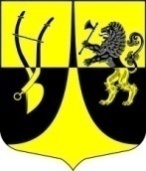 Администрациямуниципального образования«Пустомержское сельское поселение»Кингисеппского муниципального районаЛенинградской областиПРОТОКОЛ № 3заседания комиссии по соблюдению требований к служебному поведению и урегулированию конфликта интересовв администрации МО «Пустомержское сельское поселение»д. Большая Пустомержа                                                                        29.12.2022г.  Присутствовали:Бобрецов Дмитрий Александрович, глава администрации муниципального образования «Пустомержское сельское поселение», председатель комиссии;Петрова Ирина Глебовна - начальник сектора учета администрации муниципального образования «Пустомержское сельское поселение», заместитель председателя комиссии;Иванова Юлия Александровна – ведущий специалист администрации муниципального образования «Пустомержское сельское поселение», секретарь комиссии;Члены комиссии:Трыбуш Елена Андреевна  – директор МКУК «Пустомержский КДЦ «Импульс»Егорова Ирина Николаевна – библиотекарь МКУК «Пустомержский КДЦ «Импульс»Приглашенные: (Без права участия в голосовании)Крючкова Светлана Григорьевна - специалист 1 категории администрации муниципального образования «Пустомержское сельское поселение».Повестка заседания:1.  О рассмотрении   заявления специалиста 1 категории администрации МО «Пустомержское сельское поселение» Крючковой С.Г. на выполнение иной оплачиваемой работы в качестве паспортиста АО «Управляющая компания «Нарова» с 01.01.2023 года в соответствии с пунктом 2 статьи 11 Федерального Закона РФ от 02.03.2007 года № 25-ФЗ «О муниципальной службе в Российской Федерации»СЛУШАЛИ:  Иванову Ю.А. - О рассмотрении   заявления специалиста 1 категории администрации МО «Пустомержское сельское поселение» Крючковой С.Г. на выполнение иной оплачиваемой работы в качестве паспортиста ОАО «Управляющая компания» с 01.01.2023 года. ВЫСТУПИЛИ: Петрова И.Г. – разрешить специалисту 1 категории администрации  МО «Пустомержское сельское поселение» Крючковой С.Г. на выполнение иной оплачиваемой работы в качестве паспортиста ОАО «Управляющая компания» с 01.01.2023  года.Решили: Дать согласие специалисту 1 категории администрации  МО «Пустомержское сельское поселение» Крючковой С.Г.  на выполнение иной оплачиваемой работы в качестве паспортиста АО «Управляющая компания «Нарова» с 01.01.2023 года.В рассматриваемом случае намерение выполнять иную оплачиваемую работу Крючковой С.Г., не повлечет за собой конфликта интересов. Решение принято единогласно (по результатам голосования).Председатель комиссии: 	                                           _________/ Бобрецов Д.А.Заместитель председателя комиссии:	                                           __________/И.Г. Петрова Секретарь комиссии:                                           _________/ Ю.А. ИвановаЧлены комиссии:	                                            _________/ Трыбуш Е.А.                                              _________/ Егорова И.Н.